Preparation for Forensic Investigation Course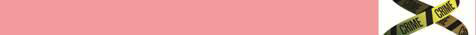 Welcome and congratulations on taking this interesting and diverse subject. We look forward to working with you.To prepare you for the course, please complete the following tasks. This will also help our decision as to whether you are suitable for this course.Deadline for hand in: Friday 16th September Task 1 – what is forensics?Task 2 – subject knowledgeTask 3 – applications of forensicsTask 4 – Research taskTask 5 – self assessment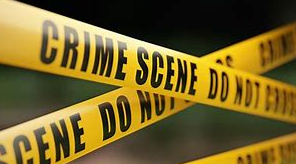 Task 1 – What is forensicsAnswer the following questionsWhat does forensic science mean?Give 4 careers related to forensicsWhy is it important that a forensics team are independent of the police?Suggest why forensics is so important in solving crimesDescribe why you want to study forensics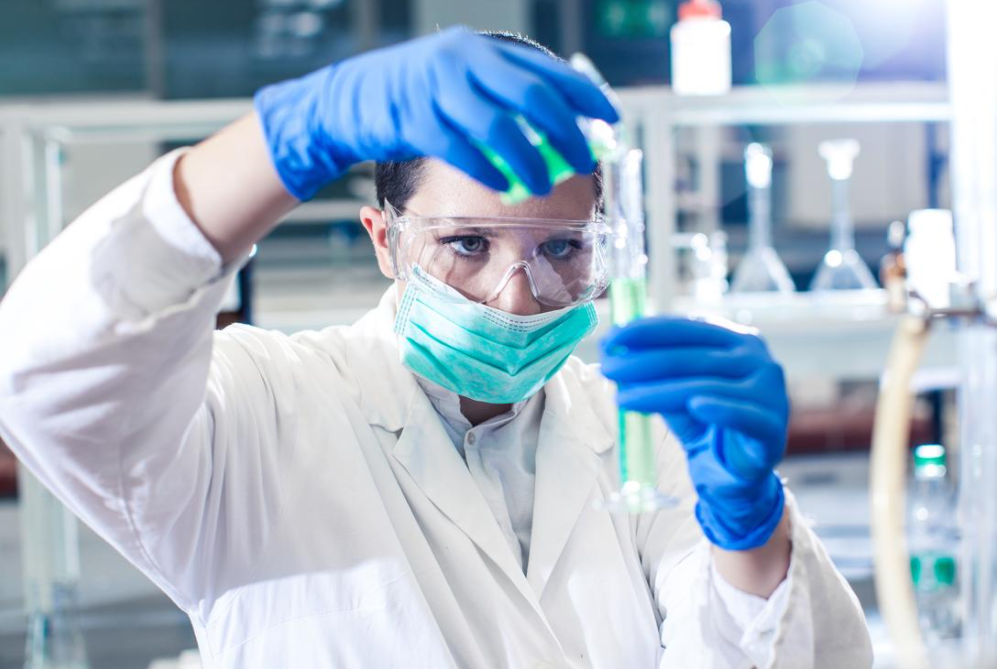 Task 2 – Subject knowledgeAnswer the following questionsBiologyLabel the diagram of the cell and describe the organelles functions that you have labelled.Explain 2 specialised cells and how they are adapted to their function.Describe the path blood takes around the body. You should include: heart, lungs, vein, artery, capillaryHow does the reflex arc work?ChemistryDescribe how chromatography works.Explain the reactivity of group 1 metals.Why is nitrogen a gas at room temperature?Draw the ions in sodium chloride.PhysicsDescribe the parts of the electromagnetic spectrum.Describe an experiment that could work out the density of an irregular object.Explain how refraction works.How can you calculate the velocity of an object?Task 3 – Applications of forensicsResearch a branch of forensics (Choose one of the following) and make a short information pack about its key points. This should be no longer than 1 A4You should include:What the branch isBrief explanation of the science Possible techniques and machines they useWhy it is useful / what situations it might be utilisedBranches of forensics (this list is not exhaustive)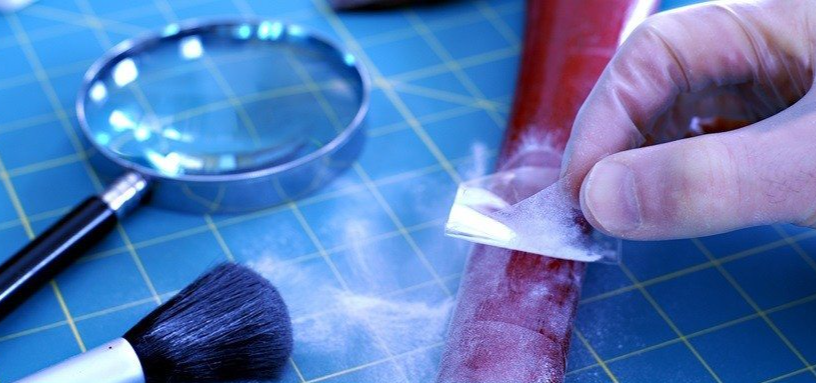 Task 4 – Research taskResearch a crime that was committed that forensic science was instrumental in convicting the suspect. This should be no more than 1 A4. Remember, keep it sensible, short, factual and not too gory! You should include:What the crime was (when it happened, who was involved)What the evidence wasHow forensics science helped solve the crime (what was the evidence and how was it processed, how did they catch the culprit)This case should be UK based.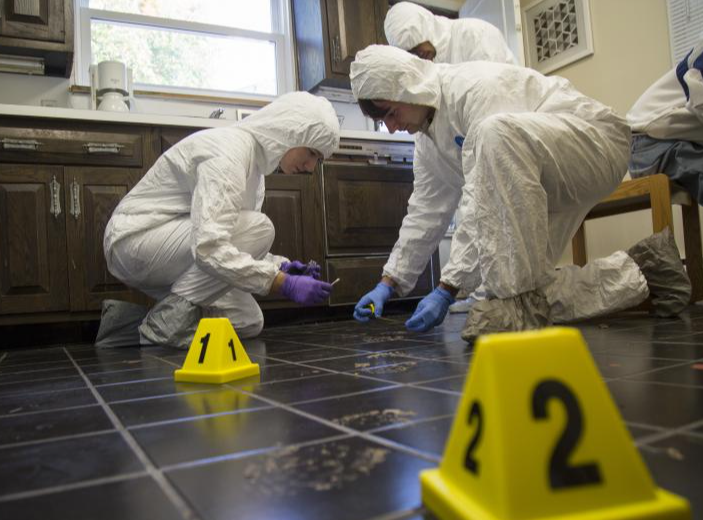 Task 5 – Self assessmentIn the table below, mark how you would assess your confidence in areas A–L using the rating scale of 1 = low and 10 = high.Write down the areas where you both feel strongest and the areas where you consider yourself weakest.  Think of one way to raise your competence on the weakest factor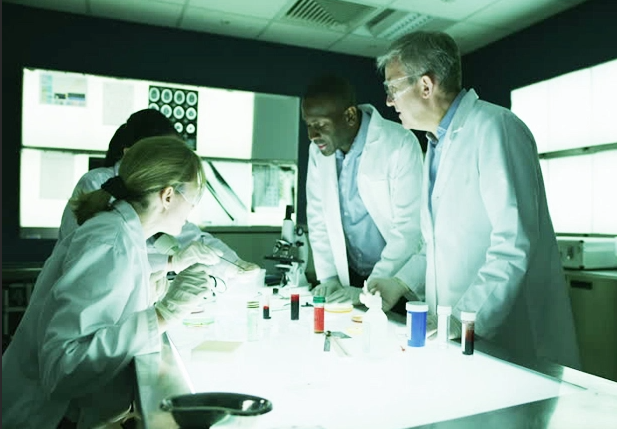 AnthropologyBallisticsChemical analysisCollision analysisDental forensicsDigital forensicsDNA analysisFires and explosivesForensic archaeologyForensic photographyMedicinal chemistryLearning FactorPurposeMotivationRelationshipsPlanningPractical skillsMemoryResourcesCreativityReading ListeningNote-makingAssessment